Служба школьной              медиации 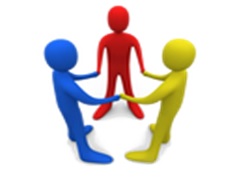 Служба школьной              медиации 	ВНИМАНИЕ, РЕБЯТА!В ШКОЛЕ РАБОТАЕТСЛУЖБА ШКОЛЬНОЙМЕДИАЦИИ (примирения).	ВНИМАНИЕ, РЕБЯТА!В ШКОЛЕ РАБОТАЕТСЛУЖБА ШКОЛЬНОЙМЕДИАЦИИ (примирения).Если вы:        Поругались или подрались;        У вас что-то украли, вас побили   и вы знаете  обидчика;        Если вас  обижают в классе  и т.д.;ВЫ МОЖЕТЕ ОБРАТИТЬСЯ В  СЛУЖБУ ШКОЛЬНОЙ МЕДИАЦИИРабота службы  направлена на помощь ученикам школы  в мирном разрешении конфликтов. Программы примирения могут проводиться службой только при добровольном участии  всех сторон  конфликта.Это альтернативный путь разрешения  конфликта.Люди, ведущие примирительную встречу  не будут судить, ругать, кого-то защищать или что-то советовать.  Их задача –  помочь вам самим  спокойно разрешить свой конфликт. То есть главными участниками встречи будете вы сами.УСЛОВИЯ, ПРИ КОТОРЫХ СИТУАЦИЯ  КОНФЛИКТНАЯ МОЖЕТ  БЫТЬ РАССМОТРЕНА СЛУЖБОЙ1)    Стороны признают свое участие в конфликте или любой другой ситуации (но не обязательно признают свою неправоту) и стремятся ее разрешить;2)    Сторонам больше 10 лет.4)    Желательно, чтобы информация о ситуации не передавалась (и на время рассмотрения службой не будет передана) в другие структуры (педсовет, совет по профилактике,  обсуждение на классном часе и т.п.).5)    Если в конфликте участвуют учителя или родители, на встрече  возможно  присутствие взрослого.ЕСЛИ ВЫ РЕШИЛИ ОБРАТИТЬСЯ  В СЛУЖБУ, то вам надо  подойти Денисовой Ольге Алексеевне, Кокшаровой Галине Александровне, Кисилевой Наталье Викторовне.         После  этого  с каждым из участников встретится ведущий программы примирения для обсуждения его отношения  к случившемуся и желания участвовать во встрече.В случае добровольного согласия сторон, ведущий программы проводит примирительную встречу, на которой обсуждается следующие  вопросы:        каковы последствия ситуации для обеих сторон;         каким образом разрешить ситуацию;        как сделать, чтобы этого не повторилось.При необходимости составляется план по возмещению ущерба и социально-психологической реабилитации сторон.НА ВСТРЕЧЕ   ВЫПОЛНЯЮТСЯ СЛЕДУЮЩИЕ ПРАВИЛА:1)  Поскольку каждый человек имеет право высказать свое мнение, то перебивать говорящего человека нельзя. Слово будет дано каждому участнику.2)  На встрече нужно воздержаться от ругани и оскорблений.3)  Чтобы не было сплетен после встречи, вся информация о происходящем на встрече не разглашается.4)  Вы в любой момент можете прекратить встречу или просить индивидуального разговора с ведущим программы.    ШСМ работает под девизом: «Шагай по жизни смело! Совершай добрые дела! Мир и радость людям ты неси! И в трудную минуту просто помоги!». Символом является щит голубого цвета (цвет мирного общения) с изображением на нём солнца. Щит-это наша защита, опора. Солнце:«Мы, как солнце, видим, слышим. Помогаем и тепло всем излучаем. Разрешаем мы конфликты. Договоры составляем. Всех мы учим мирно жить. Понимать, дружить, любить!». Руки – ты должен помнить, что всё в твоих руках.Обучащиеся в школе уже знают о школьной службе. В трудную минуту, когда им кажется что мир к ним не справедлив, их мучают проблемы, они поругались или подрались, у них что-то украли, и они предполагают, кто это сделал и не рассматриваются сверстниками, как ЛИЧНОСТЬ, двери школьной службы медиации для них всегда открыты, т.к. основная задача, которую решает ШСМ нашей школы – это организовать реабилитационную и профилактическую функцию, способствующую восстановлению нормальных отношений в школьном сообществе, сдерживая подростков от проявления агрессии и насилия
Классные часы: «Давайте жить дружно!», «Друг. Дружба», «Пороки и добродетель», «Что такое толерантность», «Мы просто другие», «Семейные традиции», «Давайте вместе учиться достойно, с минимальными потерями выходить из конфликтов!!!», «Выбор за тобой», «Дружба и взаимоотношения в коллективе», «Добро и зло», «Ты в этом мире не один», «Общественные дела – путь к взаимопониманию», «Я и мой мир», «Если в семье конфликт», «Моя семья», «Правда и ложь», «Будь справедлив в словах и поступках».Родительские собрания:«Законодательство для родителей о воспитании детей» (беседа), «Право ребёнка на защиту от всех форм жестокого обращения» (лекция), «Наши дети нуждаются в защите» (молния каждому родителю, «Права и обязанности детей и родителей в детско-родительских взаимоотношениях в семье», «Если в семье конфликт», «Профилактика жестокого обращения с детьми», «Профилактика злоупотребления алкоголя, наркотических средств, среди несовершеннолетних и пропаганда ЗОЖ», «Жестокое обращение с детьми», «Агрессивные дети. Причины и последствия», «Ваш ребёнок взрослеет» «Нравственные аспекты здоровой семьи ».Беседы с обучающимися: «Уважай старость», «Права ребёнка», «Права и обязанности подростков», «Поведение в общественных местах», «Я волонтёр», «Общественные дела – путь к взаимопониманию», «Я и мой мир», «Чтобы радость людям дарить, нужно добрым и вежливым быть!»Анкетирование среди учащихся с целью выявления случаев жестокого обращения.1. Организация работы по профилактике раннего семейного неблагополучия.2. Недописанный тезис (диагностика)3. Анкетирование по выявлению фактов жестокого обращения с детьми.4. Самочувствие учащихся в коллективе.5. Свойство и состояние личности.6. Анкета для родителей по проблеме насилия среди учащихся